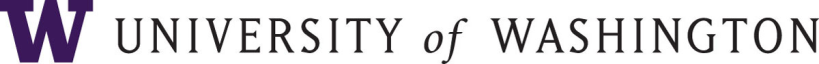 Modification of Reduced Responsibility StatusInstructions on how to use the forms. Reduced Responsibility policy: GIM 38Date:Date:Submission InstructionsComplete form (online)Submission InstructionsPrintSubmission InstructionsObtain signaturesSubmission InstructionsSend to:Department Chair and Administrator Faculty InformationFaculty InformationFaculty InformationFaculty InformationFaculty InformationFaculty InformationFaculty InformationFaculty InformationFaculty NameFaculty NameFaculty NameFaculty EIDFaculty EIDFaculty TitleFaculty TitleFaculty TitlePrimary Department/Program & College/School/CampusPrimary Department/Program & College/School/CampusPrimary Department/Program & College/School/CampusPrimary Department/Program & College/School/CampusPrimary Department/Program & College/School/CampusPrimary Department/Program & College/School/CampusPrimary Department/Program & College/School/CampusPrimary Department/Program & College/School/CampusSecondary Department/Program & College/School/Campus (joint appointment)Secondary Department/Program & College/School/Campus (joint appointment)Secondary Department/Program & College/School/Campus (joint appointment)Secondary Department/Program & College/School/Campus (joint appointment)Secondary Department/Program & College/School/Campus (joint appointment)Secondary Department/Program & College/School/Campus (joint appointment)Secondary Department/Program & College/School/Campus (joint appointment)Secondary Department/Program & College/School/Campus (joint appointment)Effective DateEffective DateEffective Date% Appointment FTE (full-appointment) 9 month             12 month% Appointment FTE (full-appointment) 9 month             12 month% Appointment FTE (full-appointment) 9 month             12 month% Appointment FTE (full-appointment) 9 month             12 month% Appointment FTE (full-appointment) 9 month             12 monthModification: Changes to Distribution of Responsibilities DURING RR Status PeriodModification: Changes to Distribution of Responsibilities DURING RR Status PeriodModification: Changes to Distribution of Responsibilities DURING RR Status PeriodModification: Changes to Distribution of Responsibilities DURING RR Status PeriodModification: Changes to Distribution of Responsibilities DURING RR Status PeriodModification: Changes to Distribution of Responsibilities DURING RR Status PeriodModification: Changes to Distribution of Responsibilities DURING RR Status PeriodModification: Changes to Distribution of Responsibilities DURING RR Status PeriodInstitutional Base Salary(% Responsibility) Institutional Base Salary(% Responsibility) Institutional Base Salary(% Responsibility) Source of Funding(UW Budget #)IBS(% Responsibility) with RR StatusIBS(% Responsibility) with RR StatusSource(s) of Funding(UW Budget #)IBS (Monthly full-time rate)Salary DistributionGrant AGrant BInstitutional Scholarly activities (e.g., grant writing, teaching, clinical, service, ADS, ENS)Total Paid Monthly IBSAuthorizationAuthorizationAuthorizationAuthorizationAuthorizationAuthorizationAuthorizationAuthorizationFaculty Faculty SignatureSignatureSignatureSignatureDateDateChair/Director(s) Chair/Director(s) SignatureSignatureSignatureSignatureDateDateDean/Chancellor(s) Dean/Chancellor(s) SignatureSignatureSignatureSignatureDateDate